From: Inguna Dancīte on behalf of "Pasts" <Pasts@fm.gov.lv>Sent: Mon, 6 Dec 2021 11:28:17 +0200To: vmCc: Laura Boltāne; Tatjana Pļaviņa; Anastasija.Kuznecova@vid.gov.lvSubject: FM atzinums par precizēto TAP, VSS-799Attachments: VM_vest.edoc06.12.2021. Nr. 10.1-6/7-1/1378Labdien!Finanšu ministrija atbilstoši kompetencei ir izskatījusi Veselības ministrijas precizētoMinistru kabineta noteikumu projektu "Grozījumi Ministru kabineta 2014.gada 11.martanoteikumos Nr.134 "Noteikumi par vienoto veselības nozares elektronisko informācijassistēmu"" (VSS - 799), tā sākotnējās ietekmes novērtējuma ziņojumu (anotāciju) unizziņu par atzinumos sniegtajiem iebildumiem, un atbalsta to tālāku virzību, neizsakotiebildumus vai priekšlikumus.Ar cieņuIlga JermacāneJuridiskā departamentaTiesību aktu nodaļas juriskonsulteTālr.: (+371) 67083802E-pasts: ilga.jermacane@fm.gov.lvLatvijas Republikas Finanšu ministrijaSmilšu iela 1, Riga, LV-1919, LatvijaMājaslapa: www.fm.gov.lvE-pasts: pasts@fm.gov.lv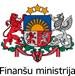 